Your views on Annual Health Checks for Adults with Learning disabilities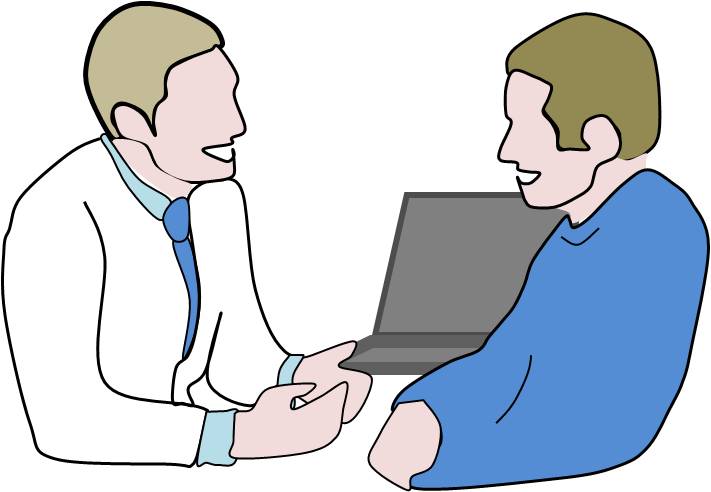 Learning Disability Carers’ Community (LDCC) and Karen’s Page (KP) would like to collect your views on the annual health checks for adults with learning difficulties: Do you know about them? Does the person you care for go for them and are you pleased with them? Or don’t you agree with them?  Annual health checks for adults with a learning disability were introduced in 2008.  They were designed to help improve the health and the access to healthcare of adults with learning disabilities.   Adults with learning disabilities are known to have poorer health than other members of society and evidence suggests that this is partly because of barriers associated with identifying ill health and ensuring appropriate and timely access to healthcare services.Health checks are seen as a reasonable adjustment and can be effective in improving health and health outcomes when carried out to an appropriate standard.   However, uptake of the health checks is low and there is evidence to suggest that the quality of health checks varies widely.   To collect your views we have produced a survey which is completely anonymous.If you care for a person with learning difficulties please complete the survey even if the person does not go for the annual heath checks because it gives you the opportunity of giving your reasons, which you may have not been able to before, and so that the reasons for non-attendance can be understood. Please complete the questionnaire to give your views.   If you have any questions please contact LDCC: Susan Kellett sue@ldcarerscommunity.org.uk or KP: Margaret Tyson info@karentysonspage.org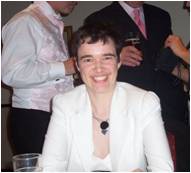 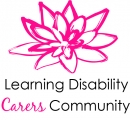 Annual Health Checks for Adults with Learning DifficultiesData collected by Learning Disability Carers Community (www.ldcarerscommunity.org.uk) and Karen's Page (www.karentysonspage.org)The survey is completely anonymous so we will not see your name. Please complete the survey even if the person you care for doesn't go for annual health checks.Please put a cross in the box next to your answer BASIC INFORMATIONAre you?How old are you? Please write below…. Which of the following best describes your ethnic background?Number of people in your household including you:Number of children in your household under 18:What is your postcode area - please give first 3 digits or first 2 digits if you prefer What education level did you achieve? Q 1. What is your relationship to the person with learning difficulties?Q 2. What gender is the person with learning difficulties?Q 3. How old is the person with learning difficulties? Please write below….Q 4. What is the person with learning difficulties level of learning disability? Q 5. If you are a family member what relation are you to the person with learning difficulties?Q 6. Are you a member of a carers’ group/association/blog?Q 7. Did you receive an appointment letter for the Annual Health Check? Q 8. Did your letter come with an easy read version? Q 9. What do you think of "Easy Read"? Q 10. Does the person you care for go for the annual health checks? Q 11. If "Yes" who takes the person to the appointment? Q 12. If "Yes" but you weren't able to take the person on the day of the appointment did you cancel it and make a new appointment? Q 13. If you got a reminder from the GP just before the appointment was it: Q 14. If the answer to question 10 is "No" why doesn't the person you care for attend an annual health check? Q 15. If the answer is "Yes" to the person going for annual health checks please go to the next page of the survey. If the answer is "No" please add comments in the space below and go to the last page of the survey Q 16. Did a doctor or nurse do the health check? Q 17. Are you happy with the way the person you care for was treated at the annual health check? Q 18. How satisfied were you with the way the person was treated at the annual health check? Q 17. At the health check did the doctor/nurse take: Q 18. At the health check did the doctor/nurse ask the person if he/she: Q 19. Did the doctor or nurse give the person lifestyle advice (e.g. regarding diet, exercise, smoking cessation etc.)? Q 20. When the doctor/nurse did the physical examination did he/she examine the person's: Q 21. Did the doctor/nurse ask questions about the person's disability concerning: Q 22. If the person was given an Annual Health Check by the doctor or nurse was it syndrome specific? for example was it specific for: Q 23. "Doctors give their patients with learning disabilities a Health Action Plan when they have had their Annual Health Check" - a quote from a Health and Wellbeing Board. Was the person given a Health Action Plan by the doctor or nurse at the health check? Q 24. If the person was given a Health Action Plan by the doctor or nurse was it syndrome specific? for example was it specific for: Q 25. Now you know the possible health checks that could have been done how satisfied are you now with the way the person was treated at the annual health check? Please answer the following questions by writing in the boxes below:How do you think Annual Health Checks for Adults with Learning Disabilities can be improved? The Annual Health Checks are to be extended to young people aged 14-17, to support transition to adulthood and to introduce health action planning. How do you feel about this? These changes are due to happen in April 2014.  What is your opinion about the person with learning disabilities being given a Health Action Plan when they have had their Annual Health Check?  What do you think the best way would be to make sure more adults with learning disabilities go for the Annual Health Checks?  Any other comments about the Annual Health Checks? Please leave comments about the survey - how do you think it could be improved? Thank you for taking part in our survey it's much appreciated!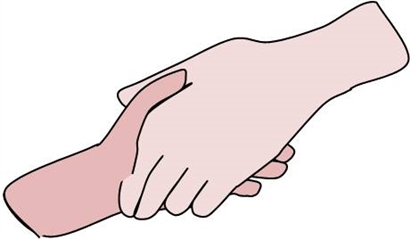 MaleFemaleAsian/Asian BritishChinese/Chinese BritishWhiteBlack/Black BritishMixedWould rather not sayCSE/GCSE/O-level A levels or equivalent Degree/HNDPostgraduate/Masters/PhD or equivalent No qualifications Other, please specify Family memberHusband/wife/partnerFriendPaid carerOther, please specifyMaleFemaleMild (IQ = 50-70)Moderate (IQ = 35-50)Severe (IQ = 20-35)Profound (IQ = below 20)I don't know Would rather not sayOther, please specify or estimate MotherFatherSisterBrotherGrandmotherGrandfatherOther, please specify YesNoOther, please specify YesNoOther, please specify YesNoN/A Other, please specify Other, please specify Other, please specify I think it is essential I think it is a good idea for some people but not for the person I care for I don't like it I don't think it is necessary The person I care for understands it better than normal text An irritating waste of money I haven't heard of itOther, please specifyYesNoN/A Other, please specify Other, please specify Other, please specify Other, please specify Him or HerselfYouPaid carerN/AOther, please specifyYesNoN/A Other, please specify Other, please specify Other, please specify A phone callA textI didn't get a reminderAnother letterOther, please specifyThey refuse to go to the doctorsYou didn't receive an appointmentYou don't see the pointYou think they are healthy enough without an annual health checkYou have problems reading the appointment letterYou didn't know about the Annual Health Checks Other, please specify DoctorNurseOther, please specify YesNoOther, please specify Very DissatisfiedDissatisfiedNeither Satisfied nor DissatisfiedSatisfiedVery satisfiedOtherN/AI didn't go into the examination roomThe doctor or nurse's understanding of the person's needsThe way the doctor or nurse explained the examination to the personThe way the doctor or nurse explained the examination to youThe pace of the examinationThe way the examination was doneThe content of the examinationThe thoroughness of the examinationThe care/handling of the person after the examinationYesNoI didn't go into the examination roomA blood testWeight measurementHeight measurementBlood PressureA urine testYesNoN/AI didn't go into the examination roomSmokesTakes alcoholEats healthilyTakes exercise (if applicable)Has had vaccinationsHas had a smear test if femaleHas had a mammogram if female and eligibleHas a chronic illnessHas chest/breathing problemsHas chest painHas abdominal problems e.g. constipation, diarrhoea, bleeding etc.Has fainted recentlyHas urinary problemsHas period problems if femaleHas fitsHas behavioural problemsYesNoI’m not sureOther, please specify YesNoI didn't go into the examination roomPulseSound his/her chestAnklesBreastsEyesEarsTesticles (if male)YesNoN/AI didn't go into the examination roomHow well the person communicatesHow mobile the person isThe cause of the disabilityGenetic testingIf Down Syndrome is the cause whether thyroid tests are doneDown’s SyndromeFragile X SyndromeRett’s SyndromeWilliams SyndromeN/AOther, please specify YesYesNoI've never heard of it Other, please specify Down’s SyndromeFragile X SyndromeRett’s SyndromeWilliams SyndromeN/AOther, please specify Very DissatisfiedDissatisfiedNeither Satisfied nor DissatisfiedSatisfiedVery satisfiedOtherN/AI didn't go into the examination roomThe doctor or nurse's understanding of the person's needsThe way the doctor or nurse explained the examination to the personThe way the doctor or nurse explained the examination to youThe pace of the examinationThe way the examination was doneThe content of the examinationThe thoroughness of the examinationThe care/handling of the person after the examination